KLASA VI  B ( 22-25.06.2020 r.)TECHNIKA  Temat: Technika w krzyżówkach. Rozwiąż krzyżówkę.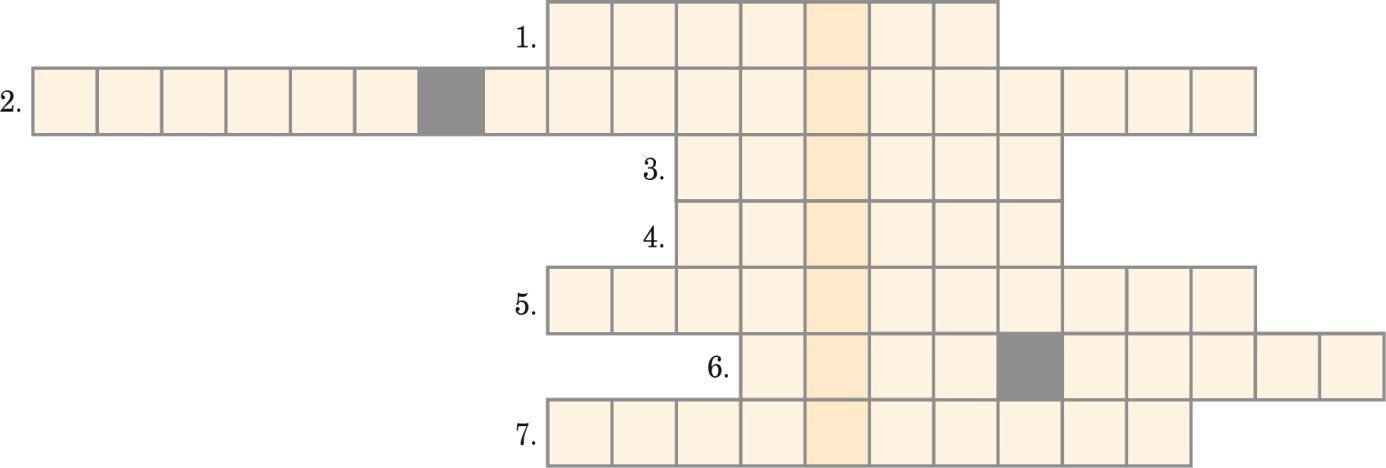 1.	Graficzne znaki informacyjne.2.	Jest oznaczana znakiem D-40.3.	Obiekt sportowy, na którym można grać w piłkę.4.	W strefie zamieszkania ma pierwszeństwo przed pojazdem.5.	Placówka świadcząca opiekę nad dziećmi.6.	Ulubione miejsce zabaw dzieci.7.	Służą do niej kolorowe kontenery na osiedlu.Objaśnienie  hasła:……………………………………………………………………………Rozwiąż krzyżówkę. Hasłem jest nazwa przyrządu kreślarskiego służącego do powiększania                   i pomniejszania rysunków. 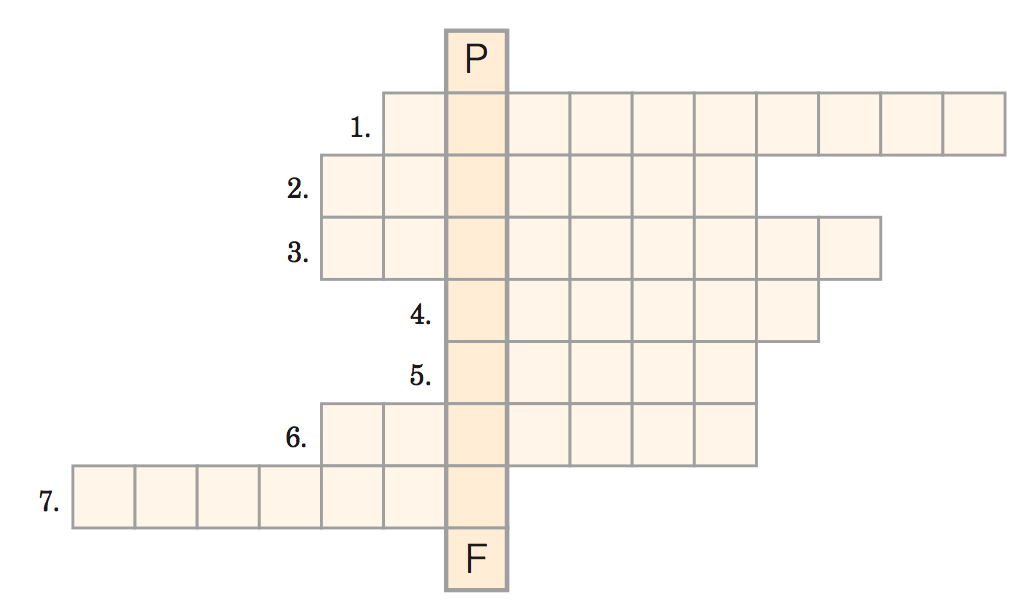 Służy do kreślenia linii tuszem.Używana jest do mierzenia i wykreślania linii prostych.Za jego pomocą można określić miarę kąta.Stosuje się go do szkicowania lub kreślenia.Zmazuje ślady ołówka.Za jego pomocą rysuje się okręgi lub odkłada długość odcinków.Przyrząd do rysowania linii pod kątem.